ENGINEERING DESIGN JOURNAL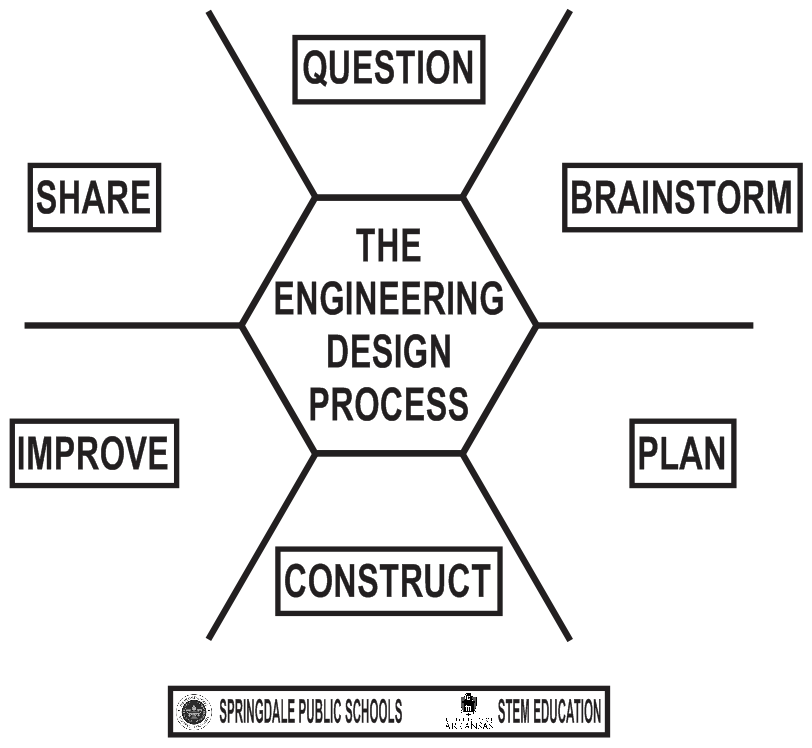 Name:__________________________________________Design Team Members: ____________________________________________________________________________________Design Challenge:__________________________________________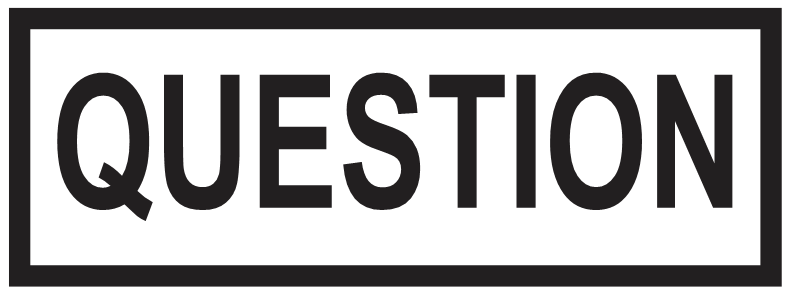 Identify the problem that you have been asked to solve?  State the problem in your own words.  ________________________________________________________________________________________________________________________________________________________________________________________________________________________________________________________________________________________________________________________________________________________________________________________________________What questions do you need to ask in order to better understand the problem?________________________________________________________________________________________________________________________________________________________________________________________________________________________________________________________________________________________________________________________________________________________________________________________________________Analyze the constraints for the design challenge.________________________________________________________________________________________________________________________________________________________________________________________________________________________________________________________________________________________________________________________________________________________________________________________________________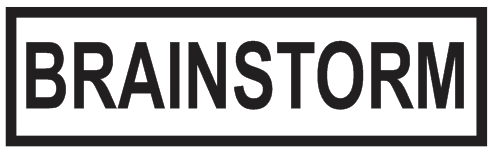 Conduct research. What do you need to find out?________________________________________________________________________________________________________________________________________________________________________________________________________________________________________________________________________________________________________________________________________________________________________________________________________What did you find out?________________________________________________________________________________________________________________________________________________________________________________________________________________________________________________________________________________________________________________________________________________________________________________________________________Imagine what is possible.  Generate as many ideas as possible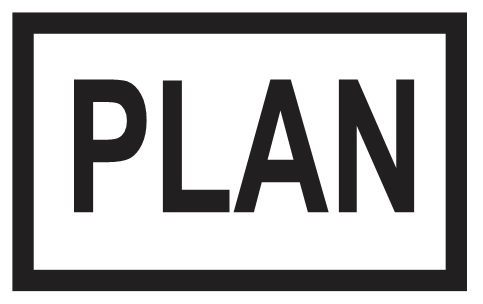 Make sketchesChoose the best solution.  Sketch what you will build.What tools and materials will you use?______________________________________________________________________________________________________________________________________________________________________________________________________________________________________________________________________________________________________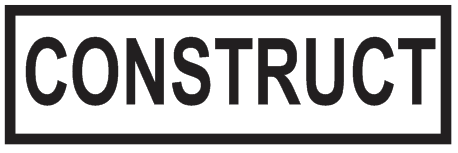 Create your model.  NOTES:How will you test your model?________________________________________________________________________________________________________________________________________________________________________________________________________________________________________________________________________________________________________________________________________________________________________________________________________Collect data from your test.________________________________________________________________________________________________________________________________________________________________________________________________________________________________________________________________________________________________________________________________________________________________________________________________________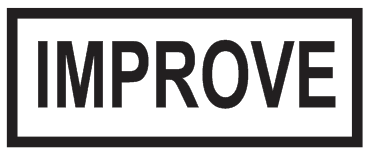 Analyze and interpret the data from your test.________________________________________________________________________________________________________________________________________________________________________________________________________________________________________________________________________________________________________________________________________________________________________________________________________How can you improve or modify your design?________________________________________________________________________________________________________________________________________________________________________________________________________________________________________________________________________________________________________________________________________________________________________________________________________Retest your model.  How did your improvements and modification work?________________________________________________________________________________________________________________________________________________________________________________________________________________________________________________________________________________________________________________________________________________________________________________________________________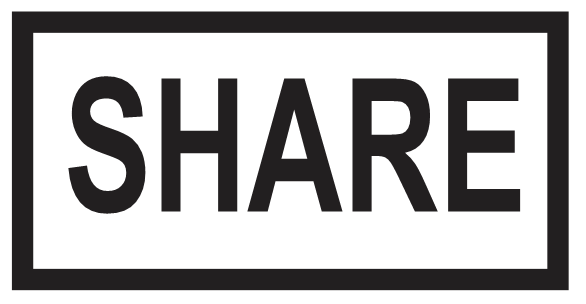 What do you need to prepare before you present your design to others?________________________________________________________________________________________________________________________________________________________________________________________________________________________________________________________________________________________________________________________________________________________________________________________________________What questions do you think others will ask you about your design?________________________________________________________________________________________________________________________________________________________________________________________________________________________________________________________________________________________________________________________________________________________________________________________________________Prepare to defend your solution. What do you like about your design?________________________________________________________________________________________________________________________________________________________________________________________________________________________________________________________________________________________________________________________________________________________________________________________________________How could you make further improvements to your design/solution?________________________________________________________________________________________________________________________________________________________________________________________________________________________________________________________________________________________________________________________________________________________________________________________________________